Spinal MeningitisSpinal Meningitis is a communicable disease that affects the brain, nerves and spinal cord.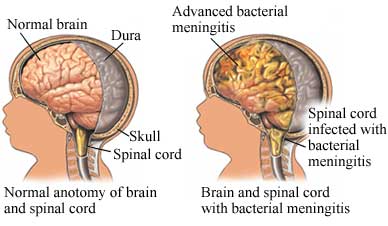 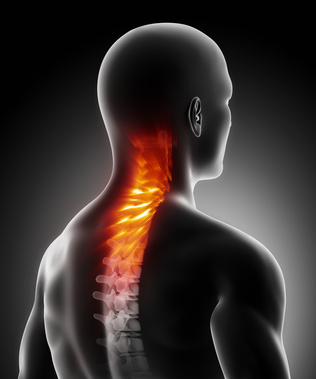 CausesBacterial or Viral cause this and symptoms are not easily noticed. Spinal Meningitis can be transferred through contact with an infected person and is also contagious through Saliva, Nasal productions, being over friendly allowing people to use personal items, through contact such as liplocking and becoming too comfortable and sitting on public restrooms toilet seats. Spinal Meningitis is also popularly transferred in areas such as daycares, dormitories, classroom and households where beds and other sitting areas are shared.SymptomsHeadacheStiff neckSleepiness or ConfusionSensitivity to bright lightNauseaTreatmentThere is no known cure to prevent spinal meningitis; however patients are given IV fluid, scans and a spinal tap. A variety of antibiotics are also given to cancel out the headache and other symptoms, this immediate treatment can prevent fatality.CostThe total cost of any meningitis treatment is 21,841 dollars total. The hospital cost is 2,043 and the treating cost is a range from 60-190 dollars.PreventionThere is a shot that is able to be taken to prevent obtaining this disease. Also being cleanly and disinfecting  surfaces so no germs will spread.Stats and FactsSpinal Meningitis can be fatal and cause lasting brain damage effects if survived.It is a Bacterial infection and is also known as Bacterial Meningitis.Spinal Meningitis is an infection of layers called meninges in the brain that is acute.Can cause death within hours if not treatedhttp://www.lifescript.com/health/centers/asthma/related_conditions/bacterial_meningitis.aspx?gclid=CMnHiKSb9rYCFcud4Aod93sA4w&ef_id=UWr1ygAAACLmSjWc:20130502005631:shttp://www.meningitis.org/symptoms?gclid=CJ6wr7Gj9rYCFUFo4Aod_nAA2Qhttp://www.cedars-sinai.edu/Patients/Health-Conditions/Spinal-Meningitis.aspx